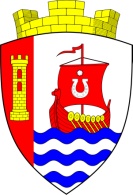 МУНИЦИПАЛЬНОЕ ОБРАЗОВАНИЕ«СВЕРДЛОВСКОЕ ГОРОДСКОЕ ПОСЕЛЕНИЕ»ВСЕВОЛОЖСКОГО МУНИЦИПАЛЬНОГО РАЙОНАЛЕНИНГРАДСКОЙ ОБЛАСТИСОВЕТ ДЕПУТАТОВРЕШЕНИЕ« __ » _______  2016 года   № __                                               городской поселок имени СвердловаВ соответствии со статьями 135, 143, 144 Трудового кодекса Российской Федерации, статьёй 11 закона Ленинградской области от 11 марта 2008 года № 14-оз «О правовом регулировании муниципальной службы в Ленинградской области», на основании решения совета депутатов муниципального образования «Свердловское городское поселение» Всеволожского муниципального района Ленинградской области от 24 декабря 2010 года № 73 «Об оплате труда муниципальных служащих и работников, замещающих должности, не являющиеся должностями муниципальной службы», руководствуясь Уставом муниципального образования «Свердловское городское поселение» Всеволожского муниципального района Ленинградской области, совет депутатов муниципального образования «Свердловское городское поселение» Всеволожского муниципального района Ленинградской области (далее – совет депутатов) РЕШИЛ:Внести в решение совета депутатов от 25 декабря 2014 года № 67 «Об оплате труда лиц, замещающих муниципальные должности, муниципальных служащих и работников, замещающих должности, не являющиеся должностями муниципальной службы в МО «Свердловское городское поселение» следующие изменения:в пункте 3 «Работники, замещающие должности, не являющиеся должностями муниципальной службы» Приложения № 1 «Размеры месячных должностных окладов лиц, замещающих муниципальные должности, муниципальных служащих и работников, замещающих должности, не являющиеся должностями муниципальной службы муниципального образования «Свердловское городское поселение» Всеволожского муниципального района Ленинградской области» добавить строку «Системный администратор, 7 685». 2. Настоящее решение подлежит официальному опубликованию в газете «Всеволожские вести» (приложение «Невский берег») и размещению на официальном представительстве муниципального образования «Свердловское городское поселение» Всеволожского муниципального района Ленинградской области в информационно – телекоммуникационной сети Интернет по адресу: www.sverdlovo-adm.ru. 3. Настоящее решение вступает в силу с 01 августа 2016 года.4. Контроль за исполнением настоящего решения возложить на постоянную комиссию совета депутатов по экономическому развитию, бюджету, инвестициям и налогам.Глава МО «Свердловское городское поселение»                                              М.М. Кузнецова  О внесении изменений в решение совета депутатов муниципального образования «Свердловское городское поселение» Всеволожского муниципального района Ленинградской области от 25.12.2014 года № 67 «Об оплате труда лиц, замещающих муниципальные должности, муниципальных служащих и работников, замещающих должности, не являющиеся должностями муниципальной службы в МО «Свердловское городское поселение»